Административный регламент 
предоставления государственной услуги "Организация и проведение аукциона по продаже права на заключение договора купли - продажи лесных насаждений и заготовки елей и (или) деревьев других хвойных пород, расположенных на землях, находящихся в государственной собственности"I. Общие положенияИнформация об изменениях:Постановлением Правительства Челябинской области от 19 ноября 2014 г. N 621-П пункт 1 настоящего Регламента изложен в новой редакции См. текст пункта в предыдущей редакции1. Административный регламент предоставления государственной услуги "Организация и проведение аукциона по продаже права на заключение договора купли-продажи лесных насаждений и заготовки елей и (или) деревьев других хвойных пород, расположенных на землях, находящихся в государственной собственности" (далее именуется - государственная услуга) устанавливает сроки и последовательность выполнения административных процедур Главным управлением лесами Челябинской области (далее именуется - Управление), а также порядок взаимодействия Управления с многофункциональными центрами предоставления государственных и муниципальных услуг (далее именуются - многофункциональные центры), с физическими и (или) юридическими лицами (далее именуются - заявители) при предоставлении государственной услуги.2. Заявителями на получение государственной услуги являются юридические лица и индивидуальные предприниматели, зарегистрированные в соответствии с Федеральным законом от 8 августа 2001 года N 129-ФЗ "О государственной регистрации юридических лиц и индивидуальных предпринимателей".От имени заявителей могут выступать их представители, имеющие право в соответствии с законодательством Российской Федерации либо в силу наделения их в порядке, установленном законодательством Российской Федерации, полномочиями выступать от их имени.3. Место нахождения Управления: 454092, город Челябинск, улица Энгельса, дом 54.Рабочие дни: понедельник - пятница.Рабочее время: с 8.30 до 17.30, пятница - с 8.30 до 16.45.Время обеда: с 13.00 до 13.45.Телефон приёмной начальника Управления: 8 (351) 262-92-52;факс: 8 (351) 262-92-71;телефон отдела организации лесопользования: 8 (351) 260-62-67;телефон горячей линии: 8 (351) 260-94-95.Адрес официального сайта Управления: http://www.priroda.chel.ru.Электронный адрес для обращений в Управление: ALL@e-chel.ru.4. Административный регламент предоставления государственной услуги (далее именуется - Административный регламент) размещается на официальном сайте Управления http://www.priroda.chel.ru, в государственных информационных системах http://www.gosuslugi.ru (далее именуется - федеральный портал), http://www.pgu.pravmin74.ru (далее именуется - региональный портал), информационной системе "Государственные услуги органов исполнительной власти Челябинской области".5. Информирование заявителей о предоставлении государственной услуги осуществляется следующими способами:1) при личном обращении заявителя в Управление;2) при письменном обращении в Управление;3) по телефонам Управления;4) по электронной почте Управления;5) на официальном сайте Управления в сети Интернет.Информация об изменениях:Постановлением Правительства Челябинской области от 19 ноября 2014 г. N 621-П пункт 5 настоящего Регламента дополнен подпунктом 66) на информационном стенде, расположенном в здании многофункционального центра;Информация об изменениях:Постановлением Правительства Челябинской области от 19 ноября 2014 г. N 621-П пункт 5 настоящего Регламента дополнен подпунктом 77) на официальном сайте многофункционального центра.Информация об изменениях:Постановлением Правительства Челябинской области от 19 ноября 2014 г. N 621-П в пункт 6 настоящего Регламента внесены измененияСм. текст пункта в предыдущей редакции6. На информационном стенде размещается следующая информация:текст настоящего Административного регламента;блок-схемы, наглядно отображающие последовательность административных процедур предоставления государственной услуги (приложения 1, 2 к настоящему Административному регламенту);перечень документов, необходимых для предоставления государственной услуги;форма и образец заполнения заявления о предоставлении государственной услуги;адрес, телефоны, факсы, адрес электронной почты, режим работы, адрес официального сайта Управления;номер кабинета, где осуществляется прием заявителей;фамилия, имя, отчество и должность специалистов, осуществляющих предоставление государственной услуги;адреса федерального портала, регионального портала.II. Стандарт предоставления государственной услуги7. Наименование государственной услуги - организация и проведение аукциона по продаже права на заключение договора купли - продажи лесных насаждений и заготовки елей и (или) деревьев других хвойных пород, расположенных на землях, находящихся в государственной собственности.Информация об изменениях:Постановлением Правительства Челябинской области от 19 ноября 2014 г. N 621-П в пункт 8 настоящего Регламента внесены измененияСм. текст пункта в предыдущей редакции8. Предоставление государственной услуги осуществляется Главным управлением лесами Челябинской области.Кроме того, в предоставлении государственной услуги участвуют:федеральный орган исполнительной власти, осуществляющий государственную регистрацию юридических лиц, физических лиц в качестве индивидуальных предпринимателей и крестьянских (фермерских) хозяйств;многофункциональные центры, расположенные по месту жительства (месту пребывания) заявителей (в части приема документов, необходимых для предоставления государственной услуги), при наличии заключенного соглашения о взаимодействии между областным казенным учреждением "Многофункциональный центр предоставления государственных и муниципальных услуг Челябинской области" и Управлением.Сведения о местах нахождения, номерах телефонов, адресах электронной почты и официальных сайтов многофункциональных центров содержатся в приложении 3 к настоящему Административному регламенту.9. Результат предоставления государственной услуги - заключение договора купли - продажи лесных насаждений и заготовки елей и (или) деревьев других хвойных пород, расположенных на землях, находящихся в государственной собственности, по результатам аукциона.10. Срок организации предоставления государственной услуги не может быть менее пятнадцати дней от даты публикации извещения о проведении аукциона в периодическом печатном издании и размещении на официальном сайте в сети Интернет.11. Правовые основания для предоставления государственной услуги:1) Лесной кодекс Российской Федерации (Собрание законодательства Российской Федерации, 2006, N 50, ст. 5278; 2008, N 20, ст. 2251; N 30 (ч. 1), ст. 3597, 3599; N 30 (ч. 2), ст. 3616; N 52 (ч. 1), ст. 6236; 2009, N 11, ст. 1261; N 29, ст. 3601; N 30, ст. 3735; N 52 (ч. 1), ст. 6441; 2010, N 30, ст. 3998; 2011, N 1, ст. 54; N 25, ст. 3530; N 27, ст. 3880; N 29, ст. 4291; N 30 (ч. 1), ст. 4590);2) постановление Правительства Российской Федерации от 16 мая 2011 г. N 373 "О разработке и утверждении административных регламентов исполнения государственных функций и административных регламентов предоставления государственных услуг" (Собрание законодательства Российской Федерации, 2011, N 22, ст. 3169; 2011, N 35, ст. 5092);3) приказ Министерства сельского хозяйства Российской Федерации от 24 февраля 2009 г. N 75 "Методические указания по подготовке, организации и проведению аукционов по продаже права на заключение договоров аренды лесных участков, находящихся в государственной или муниципальной собственности, либо права на заключение договора купли-продажи лесных насаждений в соответствии со статьями 78 - 80 Лесного кодекса Российской Федерации" (Российская газета, 2009, 22 мая);4) приказ Федерального агентства лесного хозяйства от 26 июля 2011 г. N 318 "Об утверждении Порядка подготовки и заключения договора купли-продажи лесных насаждений, расположенных на землях, находящихся в государственной или муниципальной собственности, и формы примерного договора купли-продажи лесных насаждений" (Российская газета, 2011, 14 октября);5) постановление Губернатора Челябинской области от 22.12.2006 г. N 385 "О Главном управлении лесами Челябинской области" (с изменениями от 23.08.2007 г., от 21.07.2009 г., от 16.07.2010 г., от 27.12.2010 г., от 01.03.2011 г.,от 23.08.2007 г., от 21.07.2009 г., от 16.07.2010 г., от 27.12.2010 г., от 01.03.2011 г.,от 16.09.2011 г., от 21.11.2011 г.).Информация об изменениях:Постановлением Правительства Челябинской области от 19 ноября 2014 г. N 621-П в пункт 12 настоящего Регламента внесены измененияСм. текст пункта в предыдущей редакции12. 12. Для получения государственной услуги заявитель посредством личного обращения представляет в Управление или многофункциональный центр заявку.В заявке указываются наименование, организационно-правовая форма, местонахождение - для юридического лица; фамилия, имя, отчество, данные документа, удостоверяющего личность, место жительства - для индивидуального предпринимателя, а также реквизиты банковского счета.К заявке прикладывается платежное поручение с отметкой кредитного учреждения об исполнении и выписка (выписки) с банковских счетов заявителя, подтверждающие факт перечисления суммы задатка на счета организатора аукциона, указанные в извещении, а также факт списания указанной суммы со счета заявителя в полном объеме.По межведомственному запросу Управления или многофункционального центра федеральный орган исполнительной власти, осуществляющий государственную регистрацию юридических лиц, физических лиц в качестве индивидуальных предпринимателей и крестьянских (фермерских) хозяйств, представляет сведения, подтверждающие факт внесения сведений о заявителе в Единый государственный реестр юридических лиц (Единый государственный реестр индивидуальных предпринимателей).Информация об изменениях:Постановлением Правительства Челябинской области от 19 ноября 2014 г. N 621-П в пункт 13 настоящего Регламента внесены измененияСм. текст пункта в предыдущей редакции13. При предоставлении государственной услуги специалисты Управления или многофункционального центра не вправе требовать от заявителя:представления документов и информации или осуществления действий, представление или осуществление которых не предусмотрено нормативными правовыми актами, регулирующими отношения, возникающие в связи с предоставлением государственной услуги;представления документов и информации, которые в соответствии с нормативными правовыми актами Российской Федерации, нормативными правовыми актами Челябинской области и муниципальными правовыми актами находятся в распоряжении государственных органов, предоставляющих государственную услугу, иных государственных органов, органов местного самоуправления и (или) подведомственных государственным органам и органам местного самоуправления организаций, участвующих в предоставлении государственных или муниципальных услуг, за исключением документов, указанных в части 6 статьи 7 Федерального закона от 27 июля 2010 года N 210-ФЗ "Об организации предоставления государственных и муниципальных услуг";осуществления действий, в том числе согласований, необходимых для получения государственной услуги и связанных с обращением в иные государственные органы, органы местного самоуправления, организации, за исключением получения услуг и получения документов и информации, предоставляемых в результате предоставления таких услуг, включенных в перечни, указанные в части 1 статьи 9 Федерального закона от 27 июля 2010 года N 210-ФЗ "Об организации предоставления государственных и муниципальных услуг".14. Основания для отказа в приёме документов, необходимых для предоставления государственной услуги, отсутствуют.15. Основаниями для отказа в допуске к участию в аукционе являются:1) представление заявки, не соответствующей установленным требованиям;2) представление заявки лицом, которому в соответствии с федеральными законами не могут быть предоставлены лесные насаждения;3) осуществление в отношении заявителя (юридического лица или индивидуального предпринимателя) процедур банкротства;4) нахождение заявителя - юридического лица в процессе ликвидации или прекращение заявителем - гражданином деятельности в качестве индивидуального предпринимателя;5) непоступление задатка на счет, указанный в документации об аукционе, после окончания срока подачи заявок на участие в аукционе.Аукционная комиссия вправе получать сведения об осуществлении в отношении заявителя процедур банкротства из официальных источников, в том числе путем использования официального сайта соответствующего арбитражного суда субъекта Российской Федерации или территориального органа Федеральной налоговой службы Российской Федерации.16. Государственная услуга предоставляется бесплатно.17. Время ожидания заявителя в очереди при подаче заявки о предоставлении государственной услуги не может превышать 10 минут.18. Срок регистрации специалистом отдела организации лесопользования Управления заявки при поступлении документов для предоставления государственной услуги не должен превышать 30 минут.Информация об изменениях:Постановлением Правительства Челябинской области от 15 июня 2016 г. N 319-П в пункт 19 настоящего Регламента внесены изменения См. текст пункта в предыдущей редакции19. Требования к помещениям, в которых предоставляется государственная услуга, к месту ожидания, местам для заполнения запросов о предоставлении государственной услуги:1) на территории, прилегающей к месторасположению Управления, оборудованы места для парковки автотранспортных средств. На стоянке должно быть не менее 3 машино-мест. Доступ заявителей к парковочным местам является бесплатным;2) центральный вход в здание Управления оборудован вывеской, содержащей информацию о наименовании органа, осуществляющего предоставление услуги;3) информация о режиме работы, графике приема граждан и список отделов Управления (с указанием фамилий, имен, отчеств начальников отделов, их номеров телефонов и кабинетов) располагается на информационном стенде. Кабинет приема получателей государственной услуги оборудован информационной табличкой с указанием номера кабинета и названия отдела;4) места ожидания и приема заявителей должны соответствовать санитарным правилам и нормам, необходимым мерам безопасности и обеспечивать:комфортное расположение получателя государственной услуги и должностного лица;возможность и удобство оформления получателем государственной услуги своего письменного обращения;телефонную связь;возможность копирования документов;доступ к основным нормативным правовым актам, регламентирующим предоставление государственной услуги;наличие канцелярских принадлежностей и писчей бумаги;5) рабочее место должностного лица Управления, ответственного в соответствии с должностным регламентом за организацию приема получателей государственной услуги по вопросам предоставления государственной услуги, оборудуется оргтехникой, позволяющей организовать исполнение функции в полном объеме;6) места для проведения приема заявителей оборудуются системами вентиляции, кондиционирования воздуха, противопожарной системой и средствами пожаротушения, системой оповещения о возникновении чрезвычайной ситуации, системой охраны, средствами оказания первой медицинской помощи.Вход в здание должен быть оборудован пандусом для обеспечения возможности реализации прав инвалидов на получение государственной услуги. В здании, в котором предоставляется государственная услуга, создаются условия для прохода инвалидов. Инвалидам в целях обеспечения доступности государственной услуги оказывается помощь в преодолении различных барьеров, мешающих в получении ими государственной услуги наравне с другими лицами. Помещения оборудуются расширенными проходами, позволяющими обеспечить беспрепятственный доступ инвалидов, включая инвалидов, использующих кресла-коляски. Глухонемым, инвалидам по зрению и другим лицам с ограниченными физическими возможностями при необходимости оказывается помощь по передвижению в помещениях.20. Показатели доступности и качества государственных услуг:1) количество взаимодействий заявителя с должностными лицами при предоставлении государственной услуги;2) количество проведенных аукционов по продаже права на заключение договора купли - продажи лесных насаждений и заготовки елей и (или) деревьев других хвойных пород, расположенных на землях, находящихся в государственной собственности;3) соблюдение сроков предоставления государственной услуги и условий ожидания приема;Информация об изменениях:Постановлением Правительства Челябинской области от 19 ноября 2014 г. N 621-П пункт 20 настоящего Регламента дополнен подпунктом 44) возможность получения государственной услуги с участием многофункционального центра.Соответствие исполнения Административного регламента требованиям к качеству и доступности предоставления государственной услуги осуществляется на основании анализа практики применения Административного регламента.Анализ практики применения Административного регламента производится должностным лицом, ответственным за предоставление государственной услуги, один раз в год в срок до 1 марта года, следующего за отчетным.Результаты анализа практики применения Административного регламента размещаются на официальном сайте Управления http://www.priroda.chel.ru и используются для принятия решения о необходимости внесения изменений в Административный регламент в целях оптимизации административных процедур и уменьшения сроков их исполнения.Информация об изменениях:Постановлением Правительства Челябинской области от 19 ноября 2014 г. N 621-П в наименование раздела III настоящего Регламента внесены измененияСм. текст наименования в предыдущей редакцииIII. Состав, последовательность и сроки выполнения административных процедур по предоставлению государственной услуги, требования к порядку их выполнения, в том числе особенности выполнения административных процедур в электронной форме, а также особенности выполнения административных процедур в многофункциональных центрах21. Состав административных процедур:1) размещение информации о проведении аукциона в средствах массовой информации;2) прием заявок на участие в аукционе;3) подготовка и направление межведомственного запроса;4) проведение аукциона по продаже права на заключение договора купли - продажи лесных насаждений и заготовки елей и (или) деревьев других хвойных пород, расположенных на землях, находящихся в государственной собственности;Информация об изменениях:Постановлением Правительства Челябинской области от 19 ноября 2014 г. N 621-П в подпункт 5 пункта 21 настоящего Регламента внесены измененияСм. текст подпункта в предыдущей редакции5) оформление документации по аукциону, заключение договора купли - продажи лесных насаждений по результатам аукциона.Блок-схемы предоставления государственной услуги приведены в приложениях 1, 2 к настоящему Административному регламенту.Информация об изменениях:Постановлением Правительства Челябинской области от 19 ноября 2014 г. N 621-П в пункт 22 настоящего Регламента внесены измененияСм. текст пункта в предыдущей редакции22. Размещение информации о проведении аукциона в средствах массовой информации.Юридическим фактом для начала административной процедуры является определение местоположения, объемов и качества лесных насаждений, право купли - продажи которых подлежит продаже.Должностным лицом, ответственным за выполнение административной процедуры, является специалист отдела организации лесопользования Управления.Специалист отдела организации лесопользования Управления, ответственный за размещение информации, обеспечивает размещение указанного извещения на официальном сайте Российской Федерации в информационно-телекоммуникационной сети Интернет (http://www.torgi.gov.ru) для размещения информации о проведении торгов.Извещение о проведении аукциона должно содержать сведения:об организаторе аукциона;о предмете аукциона, в том числе о местоположении лесных участков или лесных насаждений, о площади и границах лесных участков, об объеме подлежащих заготовке лесных ресурсов, об обременениях лесных участков, об ограничении использования лесов, о кадастровых номерах лесных участков, о видах и об установленных лесохозяйственным регламентом параметрах использования лесов;о месте, датах начала и окончания срока подачи заявок на участие в аукционе и дате проведения аукциона;о начальной цене предмета аукциона (начальной цене заготавливаемой древесины);об официальном сайте, на котором размещена документация об аукционе;о сроке, в течение которого по результатам аукциона должен быть заключен договор купли - продажи лесных насаждений.Одновременно с размещением извещения о проведении аукциона специалист отдела организации лесопользования Управления обеспечивает размещение документации об аукционе на официальном сайте Российской Федерации в информационно-телекоммуникационной сети Интернет для размещения информации о проведении торгов, которая наряду со сведениями, указанными в извещении о проведении аукциона, должна содержать:сведения, касающиеся подлежащих заготовке лесных ресурсов;сведения о местоположении лесных насаждений;сведения о величине повышения начальной цены предмета аукциона ("шаге аукциона");сведения о форме заявки на участие в аукционе, порядке и сроках ее подачи;сведения о размере задатка, сроке и порядке его внесения, реквизиты счета для перечисления задатка;проект договора купли - продажи лесных насаждений.Управление может отказаться от проведения аукциона по одной или нескольким аукционным единицам не позднее чем за десять дней до даты окончания срока подачи заявок на участие в аукционе по продаже права на заключение договора купли - продажи лесных насаждений. Отказ от проведения аукциона оформляется приказом Управления.Извещение об отказе от проведения аукциона в течение двух календарных дней размещается на официальном сайте Российской Федерации в информационно-телекоммуникационной сети Интернет (http://www.torgi.gov.ru) для размещения информации о проведении торгов.Управление в течение двух календарных дней обязано известить участников аукциона о своем отказе от проведения аукциона и в течение пяти календарных дней возвратить им внесенные задатки.Изменения в извещение о проведении аукциона организатор аукциона может вносить до начала срока подачи заявок.Срок выполнения административной процедуры составляет не более семи календарных дней.23. Прием заявок на участие в аукционе.Юридическим фактом для начала административной процедуры является обращение заявителя с заявкой и прилагаемыми документами в Управление.Должностным лицом, ответственным за прием заявки у заявителя, является специалист отдела организации лесопользования Управления.При подаче заявки заявитель или уполномоченный представитель заявителя предъявляет документ, удостоверяющий личность.Заявка и опись представленных документов составляются в двух экземплярах, один из которых остается в Управлении, другой - у заявителя. Заявка с прилагаемыми к ней документами регистрируется специалистом отдела организации лесопользования Управления в журнале приема заявок с присвоением каждой заявке номера и с указанием даты и времени подачи документов. На каждом экземпляре описи документов делается отметка о принятии заявки с указанием номера, даты и времени подачи документов.Одним из условий допуска заявителя к участию в аукционе является поступление задатка на счет, указанный в документации об аукционе, в пределах срока подачи заявок на участие в аукционе. Документом, подтверждающим факт внесения задатка заявителем, является платежное поручение с отметкой кредитного учреждения об исполнении. Соглашение о задатке заключается в течение двух рабочих дней со дня приема заявки.Если сумма задатка не была зачислена на счет организатора аукциона в последний день окончания срока приема заявок согласно банковской выписке организатора аукциона, заявитель к участию в аукционе не допускается.Журнал для приема заявок должен быть сброшюрован, на месте сшивки проставляется печать Управления, а также учиняются подписи не менее двух членов аукционной комиссии.Заявка, поступившая по истечении срока ее приема вместе с документами по описи, на которой делается отметка об отказе в принятии документов с указанием причины отказа, возвращается в день ее поступления заявителю или его уполномоченному представителю под расписку или направляется письменно (заказным письмом с описью вложения).Заявитель вправе подать только одну заявку на участие в аукционе.Если на аукционе проводятся торги по нескольким лотам (аукционным единицам), заявитель вправе подать только одну заявку на один и тот же лот, при этом заявитель вправе подать несколько заявок на разные лоты.На каждый лот заявитель оформляет отдельную заявку с приложением всех необходимых документов к каждой заявке.Заявитель вправе отозвать заявку на участие в аукционе в любое время до окончания срока подачи заявок на участие в аукционе.Отзыв заявки осуществляется путем представления в Управление письменного заявления об отзыве заявки в свободной форме, подписанного заявителем или уполномоченным им лицом.Управлением ведется протокол приема заявок на участие в аукционе, который должен содержать сведения о заявителях, о датах начала и окончания срока подачи заявок, о внесенных задатках, а также сведения о заявителях, не допущенных к участию в аукционе, с указанием причин отказа в допуске к участию в аукционе. Протокол приема заявок на участие в аукционе подписывается организатором аукциона в течение одного дня после даты окончания срока подачи таких заявок. Заявитель становится участником аукциона с момента подписания организатором аукциона указанного протокола.Заявители, допущенные к участию в аукционе, и заявители, не допущенные к участию в аукционе, письменно (заказным письмом с описью вложения или вручения лично заявителю либо его представителю) уведомляются о принятом решении не позднее дня, следующего после дня подписания организатором аукциона протокола приема заявок на участие в аукционе. Организатор аукциона обеспечивает оперативное уведомление заявителей о принятом решении по факсу, электронной почте или телефону.Срок выполнения административной процедуры составляет не более одного рабочего дня.Информация об изменениях:Постановлением Правительства Челябинской области от 19 ноября 2014 г. N 621-П настоящий Регламент дополнен пунктом 23-123-1. Особенности организации работы по приему документов в многофункциональном центре.Прием документов, необходимых для предоставления государственной услуги, осуществляется работниками многофункционального центра с последующей их передачей должностным лицам Управления, ответственным за предоставление государственной услуги.Информация об изменениях:Постановлением Правительства Челябинской области от 19 ноября 2014 г. N 621-П настоящий Регламент дополнен пунктом 23-223-2. Работник многофункционального центра, ответственный за организацию работы по приему документов, необходимых для предоставления государственной услуги, при обращении заявителя принимает документы, выполняя при этом следующие действия:устанавливает личность заявителя на основании паспорта гражданина Российской Федерации и иных документов, удостоверяющих личность заявителя, в соответствии с законодательством Российской Федерации, а также проверяет соответствие копий представляемых документов (за исключением нотариально заверенных) их оригиналам;осуществляет экспертизу документов, представленных заявителем для получения государственной услуги, в том числе:сопоставляет представленные заявителем документы с перечнем документов, необходимых для получения государственной услуги, указанных в пункте 12 настоящего Административного регламента, представление которых является для заявителя обязательным.Ответственный работник многофункционального центра не позднее 1 рабочего дня со дня приема документов в многофункциональном центре осуществляет доставку сформированного пакета документов в Управление. Должностное лицо Управления, ответственное за прием документов, фиксирует дату приема и количество принятых пакетов документов с указанием фамилии работника многофункционального центра, сдавшего документы, и должностного лица Управления, принявшего документы.Информация об изменениях:Постановлением Правительства Челябинской области от 19 ноября 2014 г. N 621-П пункт 24 настоящего Регламента изложен в новой редакцииСм. текст пункта в предыдущей редакции24. Подготовка и направление межведомственного запроса.Юридическим фактом для начала административной процедуры является прием заявки и документов от заявителя.Должностным лицом, ответственным за подготовку и направление межведомственного запроса, является специалист отдела организации лесопользования Управления.Межведомственный запрос оформляется в соответствии с требованиями статьи 7 Федерального закона от 27 июля 2010 года N 210-ФЗ "Об организации предоставления государственных и муниципальных услуг.Срок выполнения административной процедуры составляет не более одного рабочего дня.25. Проведение аукциона по продаже права на заключение договора купли - продажи лесных насаждений и заготовки елей и (или) деревьев других хвойных пород, расположенных на землях, находящихся в государственной собственности.Юридическим фактом для начала административной процедуры является наступление даты проведения аукциона.Должностным лицом, ответственным за выполнение административной процедуры, является специалист отдела организации лесопользования Управления.Аукцион проводится в указанном в извещении о проведении аукциона месте в соответствующие день и час. При проведении аукциона в месте его проведения присутствует только один уполномоченный представитель от каждого участника.Специалист отдела организации лесопользования Управления ведет регистрацию участников, прибывших на аукцион. Регистрационный номер является номером участника аукциона. Участники аукциона, прибывшие после открытия аукциона, могут принять участие в аукционе по заявленным ими аукционным единицам, торги по которым еще не состоялись.Для проведения аукциона Управление своим приказом формирует аукционную комиссию в количестве не менее пяти членов и назначает из числа ее членов председателя аукционной комиссии.Аукцион проводится в следующем порядке:1) аукцион ведет аукционист, назначаемый из числа членов аукционной комиссии путем открытого голосования членов аукционной комиссии;2) аукцион начинается с объявления председателем аукционной комиссии об открытии аукциона;3) аукционист оглашает последовательность проведения аукциона по включенным в него лотам (аукционным единицам);4) по каждой аукционной единице аукционист оглашает наименование, основные характеристики и начальную цену предмета аукциона, а также "шаг аукциона";5) аукцион проводится путем повышения начальной цены предмета аукциона, "шаг аукциона" устанавливается в размере, не превышающем пяти процентов от начальной цены предмета аукциона;6) участникам аукциона выдаются пронумерованные карточки участника аукциона (далее именуются - карточки);7) после объявления аукционистом начальной цены предмета аукциона по аукционной единице участникам аукциона предлагается заявить эту цену путем поднятия карточек. После заявления участниками аукциона начальной цены аукционист предлагает участникам аукциона заявлять свои предложения по цене продажи, превышающей начальную цену. Каждая последующая цена, превышающая предыдущую цену на "шаг аукциона", заявляется участниками аукциона путем поднятия карточек. В случае заявления цены, кратной "шагу аукциона", эта цена называется участниками аукциона путем поднятия карточек и ее оглашения;8) аукционист называет номер карточки участника аукциона, который первым заявил начальную или последующую цену, указывает на этого участника и объявляет заявленную цену как цену продажи. При отсутствии предложений со стороны иных участников аукциона аукционист повторяет эту цену три раза. Если до третьего повторения заявленной цены ни один из участников аукциона не поднял карточку и не заявил последующую цену, аукцион завершается;9) по завершении аукциона аукционист объявляет о продаже аукционной единицы, называет продажную цену и номер карточки победителя аукциона. Победителем аукциона признается участник, номер карточки которого и заявленная им цена были названы аукционистом последними;10) итоговая цена, предложенная победителем аукциона, заносится в протокол об итогах аукциона, составляемый в двух экземплярах в день проведения аукциона.К протоколу прилагаются материалы аудиозаписи с составлением акта, подписываемого лицом, осуществлявшим аудиозапись, и председателем аукционной комиссии;11) если после троекратного объявления начальной цены предмета аукциона ни один из участников аукциона не заявил о своем намерении приобрести аукционную единицу по начальной цене путем поднятия карточки, аукцион признается несостоявшимся.Любое лицо, присутствующее при проведении аукциона, вправе осуществлять аудио- и видеозапись аукциона.Срок выполнения административной процедуры составляет не более одного рабочего дня.Информация об изменениях:Постановлением Правительства Челябинской области от 19 ноября 2014 г. N 621-П в пункт 26 настоящего Регламента внесены измененияСм. текст пункта в предыдущей редакции26. Оформление документации по аукциону, заключение договора купли - продажи лесных насаждений по результатам аукциона.Юридическим фактом для начала административной процедуры является проведение аукциона.Должностным лицом, ответственным за административную процедуру, является специалист отдела организации лесопользования Управления.В день проведения аукциона составляется отчет о его результатах, в котором фиксируется все, что происходит на данном аукционе.Результаты аукциона оформляются протоколом, который подписывается председателем комиссии и победителем в день проведения аукциона. Протокол является документом, удостоверяющим право победителя на заключение договора купли - продажи лесных насаждений.Один экземпляр протокола передается специалистом отдела организации лесопользования Управления победителю аукциона в течение трех рабочих дней.В течение десяти рабочих дней с момента подписания протокола аукциона стороны подписывают договор купли - продажи лесных насаждений.В случае если на участие в аукционе зарегистрирован только один участник, аукцион признается несостоявшимся и единственный участник аукциона не позднее чем через двадцать дней после дня его проведения обязан заключить договор купли - продажи лесных насаждений.Ведомость о результатах аукциона составляется в день проведения аукциона.В случае признания аукциона несостоявшимся организатор аукциона в тот же день составляет соответствующий протокол, подписываемый организатором аукциона и председателем аукционной комиссии.Аукцион признается несостоявшимся в случае, если:в аукционе участвовали менее чем два участника аукциона;после троекратного объявления начальной цены предмета аукциона ни один из участников аукциона не заявил о своем намерении приобрести предмет аукциона по его начальной цене.В случае если аукцион признан несостоявшимся в связи с участием менее чем двух участников аукциона, единственный участник аукциона не позднее чем через двадцать дней после дня проведения аукциона обязан заключить договор купли - продажи лесных насаждений, а продавец не вправе отказаться от заключения с единственным участником аукциона соответствующего договора по начальной цене предмета аукциона.В случае уклонения одной из сторон от заключения договора другая сторона вправе обратиться в суд с требованием о понуждении заключить договор, а также о возмещении убытков, причиненных уклонением от его заключения, на основании статьи 448 Гражданского кодекса Российской Федерации.Информация о результатах аукциона в течение трех дней размещается на официальном сайте Российской Федерации в информационно-телекоммуникационной сети Интернет http://www.torgi.gov.ru.Приложения к отчету о результатах аукциона (ведомость о задатках и ведомость о результатах аукциона) подписываются по окончании аукциона всеми членами аукционной комиссии и утверждаются председателем аукционной комиссии.К отчету о результатах аукциона должны быть также приложены:один экземпляр извещения об аукционе;один экземпляр перечня аукционных единиц;квитанции, чеки, копии платежных поручений или иные документы об уплате задатков;заявки на участие в аукционе;соглашение о задатке;протокол регистрации участников аукциона.Все записи в документах, составляемых аукционной комиссией, производятся только чернилами, шариковой ручкой или машинописным способом.Сводные результаты аукциона фиксируются в ведомости о результатах аукциона.Хранение документации о результатах аукциона обеспечивает Управление.Срок выполнения административной процедуры составляет не более одного рабочего дня.Информация об изменениях:Постановлением Правительства Челябинской области от 19 ноября 2014 г. N 621-П настоящий Регламент дополнен пунктом 26-126-1. Государственная услуга в электронной форме не предоставляется.IV. Формы контроля за исполнением Административного регламента27. Контроль исполнения предоставления государственной услуги осуществляется заместителем начальника Управления.Текущий контроль за соблюдением последовательности действий, определенных административными процедурами по предоставлению государственной услуги, и принятием решений специалистом осуществляется начальником отдела организации лесопользования Управления.Персональная ответственность специалистов закрепляется в соответствующих положениях должностных регламентов.28. Контроль за полнотой и качеством предоставления государственной услуги включает в себя проведение проверок, выявление и устранение нарушений прав заявителей, рассмотрение обращений заявителей, принятие решений и подготовку ответов на обращения заявителей, содержащие жалобы на решения, действия (бездействие) предоставляющих государственную услугу специалистов.По результатам проведенных проверок в случае выявления нарушений прав заявителей по предоставлению государственной услуги осуществляется привлечение виновных лиц к ответственности в соответствии с законодательством Российской Федерации.29. Проведение проверок может носить плановый характер (осуществляться на основании полугодовых или годовых планов работы) и внеплановый характер (по конкретному обращению заявителя по предоставлению государственной услуги).Информация об изменениях:Постановлением Правительства Челябинской области от 19 ноября 2014 г. N 621-П настоящий Регламент дополнен пунктом 29-129-1. Ответственность должностных лиц, государственных служащих за решения и действия (бездействие), принимаемые (осуществляемые) в ходе исполнения Административного регламента.Государственные служащие, должностные лица несут ответственность за решения и действия (бездействие), принимаемые (осуществляемые) в ходе предоставления государственной услуги, в соответствии с действующим законодательством о государственной службе, Трудовым кодексом Российской Федерации и положениями должностных регламентов (инструкций).Работники многофункционального центра несут ответственность, установленную законодательством Российской Федерации, за решения и действия (бездействие), указанные в части 5 статьи 16 Федерального закона от 27 июля 2010 года N 210-ФЗ "Об организации предоставления государственных и муниципальных услуг".V. Досудебный (внесудебный) порядок обжалования решений и действий (бездействия) Управления, а также должностных лиц, государственных гражданских служащих Челябинской области30. Заявители имеют право на досудебное (внесудебное) обжалование действий (бездействия), решений должностных лиц Управления, принятых в ходе предоставления государственной услуги.Жалоба на нарушение порядка предоставления государственной услуги (далее именуется - жалоба) - требование заявителя или его законного представителя о восстановлении или защите нарушенных прав или законных интересов заявителя Управлением, должностными лицами Управления при получении данным заявителем государственной услуги.Информация об изменениях:Постановлением Правительства Челябинской области от 19 ноября 2014 г. N 621-П настоящий Регламент дополнен пунктом 30-130-1. Информирование заявителей о порядке подачи и рассмотрения жалобы осуществляется следующими способами:в Управлении по адресу: 454092, город Челябинск, улица Энгельса, дом 54, телефон: 8 (351) 260-94-95;на официальном сайте Управления;на информационных стендах, расположенных в Управлении;на информационном стенде, расположенном в здании многофункционального центра;путем размещения на официальном сайте многофункционального центра.Особенности подачи и рассмотрения жалоб на решения и действия (бездействие) органов государственной власти Челябинской области, их должностных лиц, государственных гражданских служащих органов государственной власти Челябинской области установлены постановлением Правительства Челябинской области от 22.08.2012 г. N 459-П "Об особенностях подачи и рассмотрения жалоб на решения и действия (бездействие) органов государственной власти Челябинской области и их должностных лиц, государственных гражданских служащих органов государственной власти Челябинской области".31. Предметом досудебного (внесудебного) обжалования являются действия (бездействие) и решения должностных лиц Управления, государственных гражданских служащих Управления (далее именуются - государственные служащие) при выполнении административных процедур, предусмотренных настоящим Административным регламентом.Заявитель может обратиться с жалобой в том числе в следующих случаях:1) нарушение срока регистрации запроса заявителя о предоставлении государственной услуги;2) нарушение срока предоставления государственной услуги;3) требование у заявителя документов, не предусмотренных нормативными правовыми актами Российской Федерации, нормативными правовыми актами Челябинской области для предоставления государственной услуги;4) отказ в приеме документов, предоставление которых предусмотрено нормативными правовыми актами Российской Федерации, нормативными правовыми актами Челябинской области для предоставления государственной услуги, у заявителя;5) отказ в предоставлении государственной услуги, если основания отказа не предусмотрены федеральными законами и принятыми в соответствии с ними иными нормативными правовыми актами Российской Федерации, нормативными правовыми актами Челябинской области;6) затребование с заявителя при предоставлении государственной услуги платы, не предусмотренной нормативными правовыми актами Российской Федерации, нормативными правовыми актами Челябинской области.Информация об изменениях:Постановлением Правительства Челябинской области от 19 ноября 2014 г. N 621-П в пункт 32 настоящего Регламента внесены измененияСм. текст пункта в предыдущей редакции32. Основанием для начала процедуры досудебного (внесудебного) обжалования является поступившая в Управление жалоба заявителя.Жалоба подается в письменной форме на бумажном носителе, в электронной форме.Жалоба может быть направлена по почте, через многофункциональный центр предоставления государственных и муниципальных услуг, с использованием информационно-телекоммуникационной сети Интернет, официального сайта Управления, единого портала государственных и муниципальных услуг либо регионального портала государственных и муниципальных услуг, а также принята при личном приёме заявителя:по адресу: 454092, город Челябинск, улица Энгельса, дом 54;по телефону горячей линии: 8 (351) 260-94-95;по электронному адресу: ALL@e-chel.ru.Личный прием заявителей осуществляется по предварительной записи в соответствии с графиком, утвержденным правовым актом Управления. Запись осуществляется в отделе кадров и государственной службы Управления при личном обращении или по телефону 8 (351) 262-85-04.33. В досудебном (внесудебном) порядке заинтересованные лица могут обжаловать действия (бездействие) должностных лиц Управления, государственных служащих, ответственных за предоставление государственной услуги, начальнику Управления.Жалоба на решения, принятые начальником Управления, подается в Правительство Челябинской области.34. Жалоба должна содержать:1) наименование органа, предоставляющего государственную услугу, должностного лица Управления, государственного служащего, решения и действия (бездействие) которых обжалуются;2) фамилию, имя, отчество (последнее - при наличии), сведения о месте жительства заявителя - физического лица либо наименование, сведения о месте нахождения заявителя - юридического лица, а также номер (номера) контактного телефона, адрес (адреса) электронной почты (при наличии) и почтовый адрес, по которым должен быть направлен ответ заявителю;3) сведения об обжалуемых решениях и действиях (бездействии) Управления, должностного лица Управления, государственного служащего;Информация об изменениях:Постановлением Правительства Челябинской области от 19 ноября 2014 г. N 621-П в подпункт 4 пункта 34 настоящего Регламента внесены измененияСм. текст подпункта в предыдущей редакции4) доводы, на основании которых заявитель не согласен с решением и действием (бездействием) Управления, должностного лица Управления, государственного служащего. Заявителем могут быть представлены документы (при наличии), подтверждающие доводы заявителя, либо их копии. В случае если документы, указанные в настоящем подпункте, находятся в распоряжении Управления, заявитель имеет право на получение таких документов и информации, необходимых для обоснования и рассмотрения жалобы.35. Жалоба, поступившая в Управление, подлежит рассмотрению должностным лицом, наделенным полномочиями по рассмотрению жалоб, в течение пятнадцати рабочих дней со дня ее регистрации, а в случае обжалования отказа Управления в приеме документов у заявителя - в течение пяти рабочих дней со дня ее регистрации. Указанный срок рассмотрения жалоб может быть сокращен в случаях, установленных Правительством Российской Федерации.36. По результатам рассмотрения жалобы Управление принимает одно из следующих решений:1) удовлетворяет жалобу, в том числе в форме отмены принятого решения, возврата заявителю денежных средств, взимание которых не предусмотрено нормативными правовыми актами Российской Федерации, нормативными правовыми актами Челябинской области, а также в иных формах;2) отказывает в удовлетворении жалобы.37. Не позднее дня, следующего за днем принятия решения, указанного в пункте 36 настоящего Административного регламента, заявителю в письменной форме и по желанию заявителя в электронной форме направляется мотивированный ответ о результатах рассмотрения жалобы.38. В случае установления в ходе или по результатам рассмотрения жалобы признаков состава административного правонарушения или преступления должностное лицо Управления, наделенное полномочиями по рассмотрению жалоб, незамедлительно направляет имеющиеся материалы в органы прокуратуры.Информация об изменениях:Постановлением Правительства Челябинской области от 19 ноября 2014 г. N 621-П настоящий Регламент дополнен пунктом 38-138-1. Решения, принятые по результатам рассмотрения жалобы, могут быть обжалованы заявителем в судебном порядке в соответствии с законодательством Российской Федерации.Приложение 1
к Административному регламенту по
предоставлению государственной услуги
"Организация и проведение аукциона по
продаже права на заключение договора
купли - продажи лесных насаждений и
заготовки елей и (или) деревьев других
хвойных пород, расположенных на землях,
 находящихся в государственной
собственности"Блок-схема
предоставления государственной услуги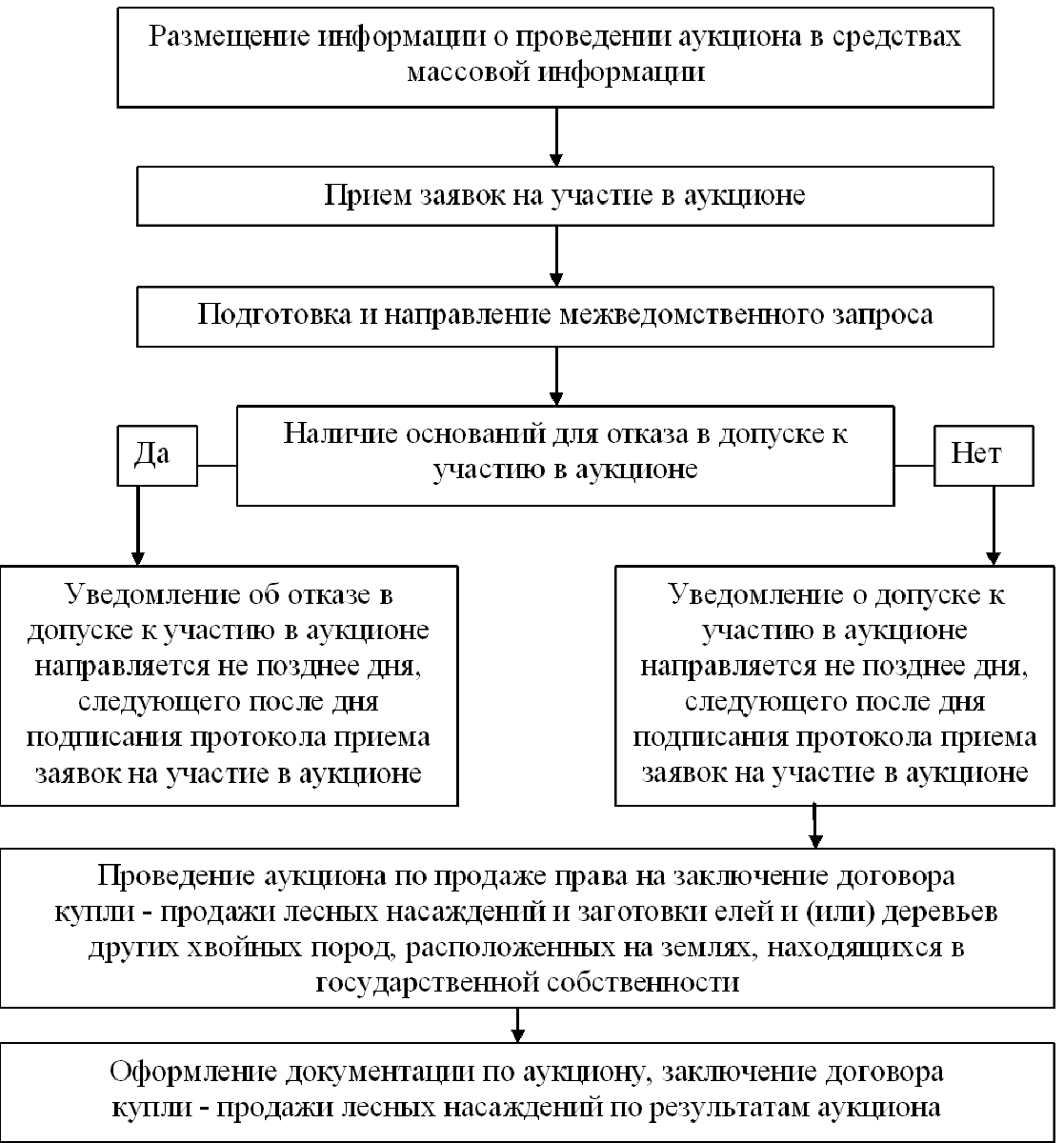 Информация об изменениях:Постановлением Правительства Челябинской области от 19 ноября 2014 г. N 621-П настоящий Регламент дополнен приложением 2Приложение 2
к Административному регламенту
предоставления государственной услуги
"Организация и проведение аукциона по
продаже права на заключение договора
купли-продажи лесных насаждений и
заготовки елей и (или) деревьев других
хвойных пород, расположенных на
землях, находящихся в государственной
собственности"Блок-схема 
предоставления государственной услуги с участием многофункционального центра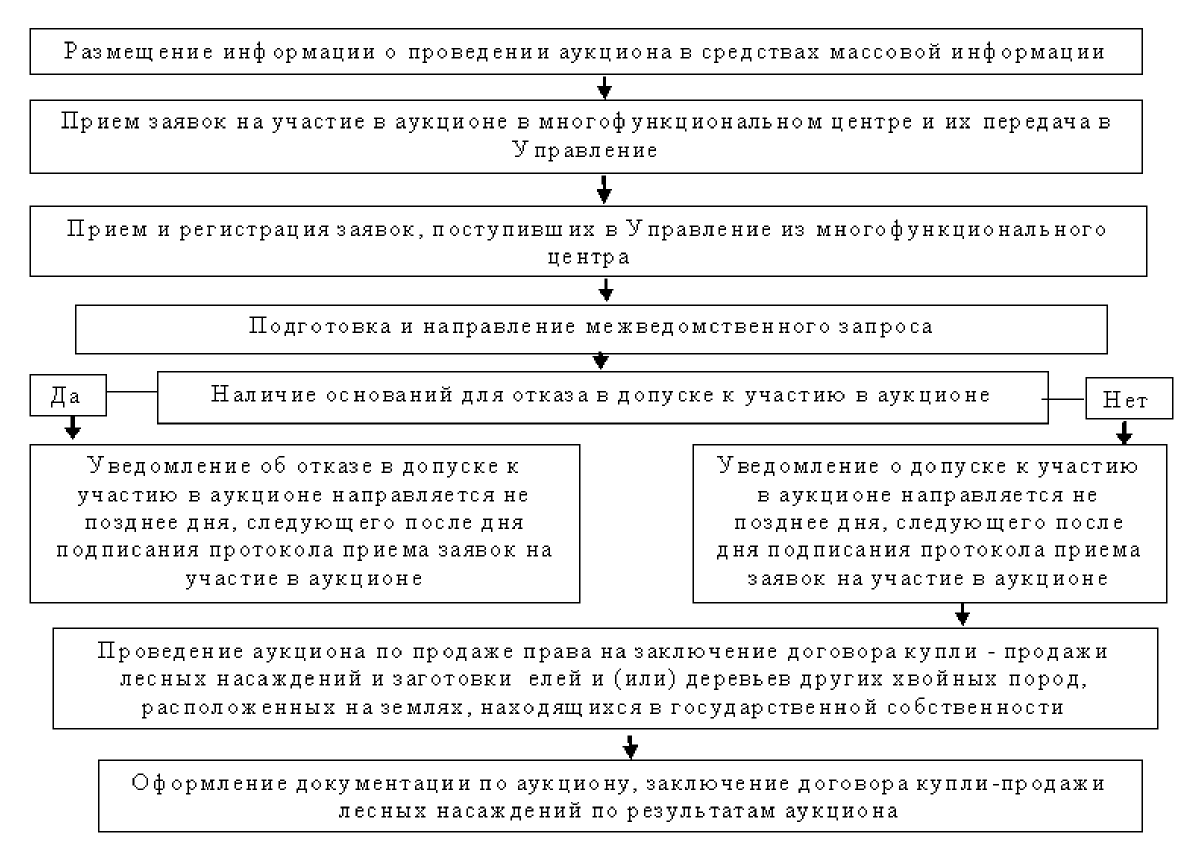 Информация об изменениях:Постановлением Правительства Челябинской области от 19 ноября 2014 г. N 621-П настоящий Регламент дополнен приложением 3Приложение 3
к Административному регламенту
предоставления государственной услуги
"Организация и проведение аукциона по
продаже права на заключение договора
купли-продажи лесных насаждений и
заготовки елей и (или) деревьев других
хвойных пород, расположенных на
землях, находящихся в государственной
собственности"Информация
о местах нахождения, номерах телефонов, адресах электронной почты и официальных сайтов многофункциональных центров Nп/пНаименование муниципального образованияНаименование многофункционального центраПочтовый адрес многофункционального центраТелефон для справок, консультаций, адрес электронной почты, адрес сайта1.Агаповский муниципальный районМуниципальное бюджетное учреждение "Многофункциональный центр предоставления государственных и муниципальных услуг" Агаповского муниципального района457400, Челябинская область, Агаповский район,село Агаповка,улица Школьная, дом 53, помещение N 2infoagap@mail.ru2.Верхнеуфалейский городской округМуниципальное автономное учреждение "Многофункциональный центр предоставления государственных и муниципальных услуг населению" Верхнеуфалейского городского округа456800, Челябинская область,город Верхний Уфалей, улица Якушева,дом 25(8-35164) 5-59-82mfc.ufaley@gmail.com3.Златоустовский городской округМуниципальное автономное учреждение "Многофункциональный центр предоставления государственных и муниципальных услуг на территории Златоустовского городского округа"456200, Челябинская область, город Златоуст,улица имени Н.Б. Скворцова, дом 32(8-351-3) 62-06-95(8-351-3) 79-12-36mfczgo@mail.ru4.Карталинский муниципальный районМуниципальное бюджетное учреждение "Многофункциональный центр" Карталинского района457351, Челябинская область, город Карталы,улица Калмыкова, дом 6(8-351-33) 2-24-24mfc-kartal@yandex.ru5.Копейский городской округМуниципальное бюджетное учреждение Копейского городского округа Челябинской области "Многофункциональный центр по предоставлению государственных и муниципальных услуг"456618, Челябинская область,город Копейск,улица Борьбы, дом 14(8-35139) 4-05-65mfc@kopeysk-okrug.ru6.Коркинскиймуниципальный районМуниципальное бюджетное учреждение "Коркинский многофункциональный центр предоставления государственных и муниципальных услуг"456550, Челябинская область,город Коркино, улица 30 лет ВЛКСМ,дом 27а(8-35152) 4-65-49(8-35152) 4-65-50 mfc@chel.surnet.ru7.Кыштымский городской округМуниципальное учреждение "Многофункциональный центр по предоставлению государственных и муниципальных услуг Кыштымского городского округа"456870, Челябинская область,город Кыштым, улица Фрунзе,дом 3(8-35151) 4-59-02(8-35151) 4-45-54mfc.kyshtym@mail. ru8.Магнитогорский городской округМуниципальное автономное учреждение "Многофункциональный центр по предоставлению государственных и муниципальных услуг города Магнитогорска"455044, Челябинская область, город Магнитогорск, проспект Карла Маркса, дом 79(8-351-9) 28-81-03(8-351-9) 58-02-24mfc@magmfc.ru9.Миасский городской округМуниципальное автономное учреждение "Многофункциональный центр предоставления государственных и муниципальных услуг Миасского городского округа"456300, Челябинская область, город Миасс, улица Лихачева, дом 21(8-351-3) 57-01-44miass.mfc@mail.ru10.Озерский городской округМуниципальное бюджетное учреждение Озерского городского округа "Многофункциональный центр предоставления государственных и муниципальных услуг"456780, Челябинская область, город Озерск, проспект Ленина, дом 62(8-351-30) 2-16-661okno@mfcozersk.ru11.Пластовский муниципальный районМуниципальное автономное учреждение "Многофункциональный центр предоставления государственных и муниципальных услуг на территории Пластовского муниципального района"457020, Челябинская область, город Пласт, улица Строителей,дом 16(8-351-60) 2-23-13 mfc-plastrayon@yandex. ru12.Саткинскиймуниципальный районМуниципальное автономное учреждение "Многофункциональный центр по оказанию государственных и муниципальных услуг" Саткинского муниципального района456910, Челябинская область,город Сатка, улица Металлургов,дом 2(8-351-61) 4-08-05(8-351-61) 4-09-09mfc_satka@mail.ru13.Снежинский городской округАвтономное муниципальное учреждениемуниципального образования "Город Снежинск""Многофункциональный центр предоставления государственныхи муниципальных услуг"456770, Челябинская область, город Снежинск,улица Свердлова, дом 1, а/я 40(8-351-46) 3-70-35(8-351-46) 3-26-21mfc@snzadm.ru14.Трехгорный городской округМуниципальное автономное учреждение "Многофункциональный центр по предоставлению государственных и муниципальных услуг" города Трехгорного456080, Челябинская область, город Трехгорный,улица Карла Маркса, дом 45(8-351-91) 6-27-07(8-351-91) 6-27-17mfc_trg@trktvs.ru15.Троицкийгородской округМуниципальное автономное учреждение"Многофункциональный центр города Троицка"457100, Челябинская область,город Троицк, улица имениВ.И. Ленина,дом 19(8-35163) 2-38-51mfctroick@mail.ru16.Увельскиймуниципальный районМуниципальное автономное учреждение Увельского муниципального района "Многофункциональный центр предоставления государственных и муниципальных услуг"457000, Челябинская область,Увельский район,посёлок Увельский,улица Кирова,дом 2(8-35166) 3-17-08mfc_uvelka@mail.ru17.Усть-Катавский городской округМуниципальное автономное учреждение "Многофункциональный центр предоставления государственных и муниципальных услуг"456043, Челябинская область,город Усть-Катав, улица Заводская, дом 1(8-35167) 2-57-88(8-35167) 2-57-82uk-mfc@yandex.ru18.Чебаркульский муниципальный районМуниципальное бюджетное учреждение "Многофункциональный центр предоставления государственных и муниципальных услуг Чебаркульского муниципального района"456440,Челябинская область,город Чебаркуль,улица Ленина,дом 33а(8-35168) 2-52-24mfc@ch-adm.ru19.Челябинский городской округМуниципальное автономное учреждение "Многофункциональный центр по предоставлению государственных и муниципальных услуг города Челябинска"454091, Челябинская область, город Челябинск,улица Труда, дом 164(8-351) 211-08-92(8-351) 211-55-98mfc174@gmail.com http://www.mfc74.ru20.Южноуральскийгородской округМуниципальное казенное учреждение "Многофункциональный центр предоставления государственных и муниципальных услуг"457040, Челябинская область,город Южноуральск, улица Спортивная,дом 34А(8-35134) 4-00-82(8-35134) 4-00-68ymfts@mail.ru